  15-ое заседание 28-го созыва  ҠАРАР                                                                                           РЕШЕНИЕОб обращении в Центральную избирательную комиссию Республики Башкортостан о возложении полномочий избирательной комиссии сельского поселения Кубиязовский сельсовет муниципального района Аскинский  район Республики Башкортостан на территориальную избирательную комиссию муниципального района Аскинский  район Республики БашкортостанРуководствуясь пунктом 4 статьи 24 Федерального закона «Об основных гарантиях избирательных прав и права на участие в референдуме граждан Российской Федерации», частью 3 статьи 23 Кодекса Республики Башкортостан о выборах, пунктом 4 статьи 21 Устава сельского поселения Кубиязовский сельсовет муниципального района Аскинский  район Республики Башкортостан, Совет сельского поселения Кубиязовский сельсовет муниципального района Аскинский  район Республики БашкортостанРЕШИЛ:1. Просить Центральную избирательную комиссию Республики Башкортостан возложить полномочия избирательной комиссии сельского поселения Кубиязовский сельсовет муниципального района Аскинский  район Республики Башкортостан на территориальную избирательную комиссию муниципального района Аскинский  район Республики Башкортостан, формирующуюся в апреле 2021 года.2. Направить настоящее решение в Центральную избирательную комиссию Республики Башкортостан.3. Считать утратившим силу решение Совета сельского поселения Кубиязовский сельсовет  муниципального района Аскинский район Республики Башкортостан  от 30 ноября 2020 года № 70.4. Контроль  исполнения настоящего решения возложить на постоянную комиссию Совета сельского поселения Кубиязовский сельсовет муниципального района Аскинский район Республики Башкортостан по социально-гуманитарным вопросам и охране правопорядка.Главасельского поселения Кубиязовский сельсоветмуниципального района Аскинский районРеспублики БашкортостанР.М.Габдулхаевс.Кубиязы18 марта 2021 года№ 98Башҡортостан РеспубликаһыАСҠЫН РАЙОНЫ МУНИЦИПАЛЬ РАЙОНЫНЫҢ ҠУБЫЯҘ АУЫЛ СОВЕТЫАУЫЛ БИЛӘМӘҺЕ Советы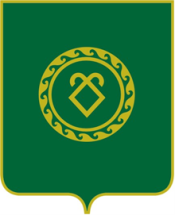 СОВЕТ СЕЛЬСКОГО ПОСЕЛЕНИЯКУБИЯЗОВСКИЙ СЕЛЬСОВЕТМУНИЦИПАЛЬНОГО РАЙОНААСКИНСКИЙ РАЙОН РеспубликИ Башкортостан СОВЕТ СЕЛЬСКОГО ПОСЕЛЕНИЯКУБИЯЗОВСКИЙ СЕЛЬСОВЕТМУНИЦИПАЛЬНОГО РАЙОНААСКИНСКИЙ РАЙОН РеспубликИ Башкортостан 